9th grade Individualized Learning PlanStudent Name:  						Date:Grade in School:						Strengths:Areas to Improve:Readiness Data:GPA:						Number of Credits:Star Math:					Star Reading:			Forward Math:					Forward English:Forward Science:				Forward Social Studies:Aspire/ACT English:				Aspire/ACT Reading:Aspire/ACT Math				Aspire/ACT Science:ACT College Readiness Benchmarks (likelihood of earning a B or higher in college course compared to ACT score from junior year in HS: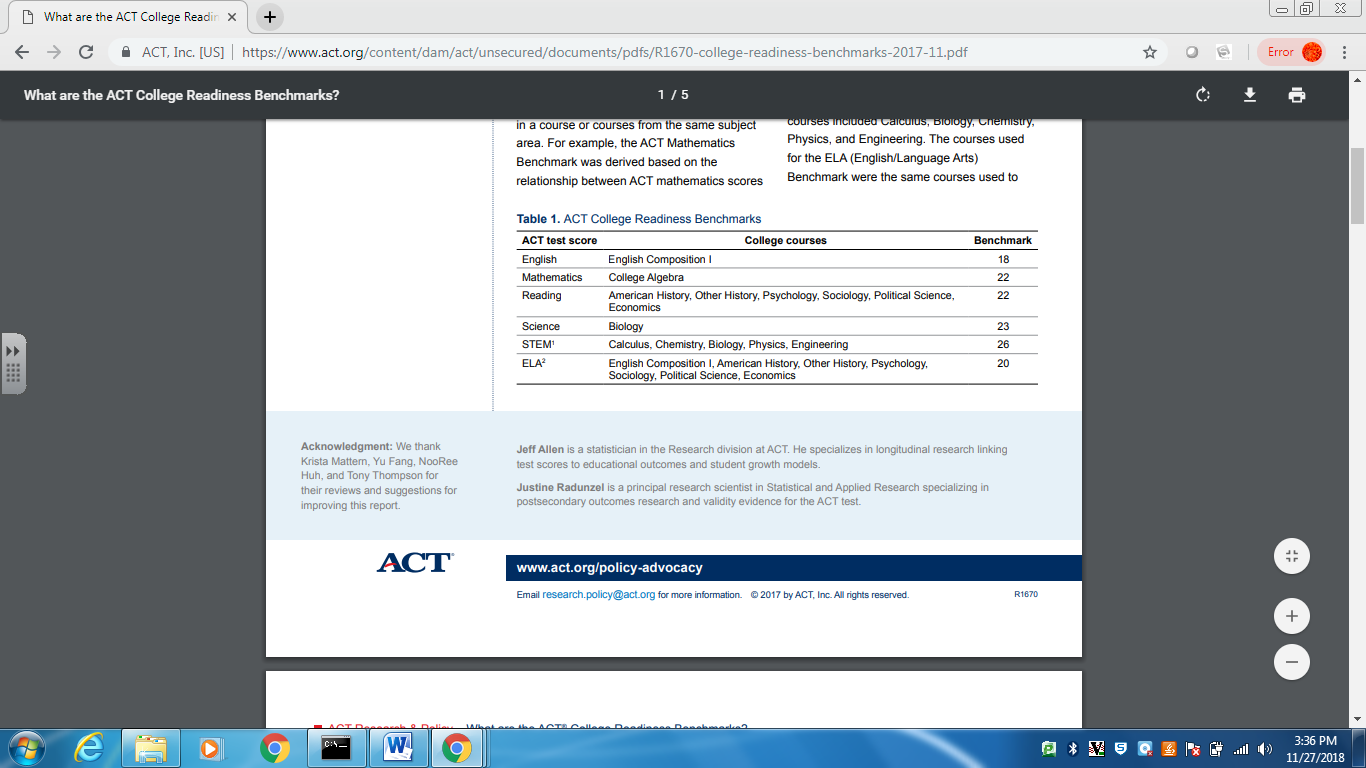 Cluster(s) of interest (circle all of interest):Agriculture, Food & Natural Resources		Architecture & ConstructionArts, A/V Technology & Communications		Business Management & AdministrationEducation & Training					FinanceGovernment & Public Administration		Health ScienceHospitality & Tourism					Human ServicesInformation Technology				Law, Public Safety, Corrections & SecurityManufacturing					MarketingScience, Technology, Engineering & Mathematics	Transportation, Distribution & LogisticsWhat are your post-secondary goals?What courses should you register for (make sure to consider your readiness data and goals):English:		English 9Social Studies:		World History or AP World HistoryScience:		Earth ScienceMath:			AlgebraPhysical Education:	Fit FreshmanElectives (should be exploring a variety of departments):What co-curriculars are you involved in:What co-curriculars should you involved in: